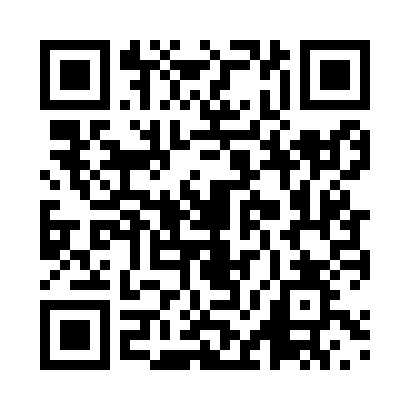 Prayer times for Beabea, CongoWed 1 May 2024 - Fri 31 May 2024High Latitude Method: NonePrayer Calculation Method: Muslim World LeagueAsar Calculation Method: ShafiPrayer times provided by https://www.salahtimes.comDateDayFajrSunriseDhuhrAsrMaghribIsha1Wed4:375:4811:533:135:587:062Thu4:365:4811:533:145:587:063Fri4:365:4811:533:145:587:064Sat4:365:4811:533:145:587:065Sun4:365:4711:533:145:587:066Mon4:355:4711:533:145:587:067Tue4:355:4711:533:145:587:068Wed4:355:4711:533:155:587:069Thu4:355:4711:533:155:587:0610Fri4:355:4711:523:155:587:0611Sat4:345:4711:523:155:587:0612Sun4:345:4711:523:155:587:0613Mon4:345:4711:523:165:587:0714Tue4:345:4711:523:165:587:0715Wed4:345:4711:523:165:587:0716Thu4:345:4711:523:165:587:0717Fri4:345:4711:533:165:587:0718Sat4:345:4711:533:175:587:0719Sun4:335:4711:533:175:587:0820Mon4:335:4711:533:175:597:0821Tue4:335:4711:533:175:597:0822Wed4:335:4711:533:175:597:0823Thu4:335:4711:533:185:597:0824Fri4:335:4711:533:185:597:0925Sat4:335:4711:533:185:597:0926Sun4:335:4711:533:185:597:0927Mon4:335:4711:533:185:597:0928Tue4:335:4711:533:196:007:0929Wed4:335:4711:543:196:007:1030Thu4:335:4811:543:196:007:1031Fri4:335:4811:543:196:007:10